ABTEILUNG BILDUNG - BENÜTZUNGSGESUCH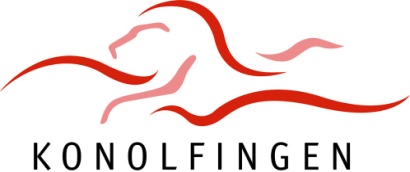 Schulsekretariat, Bernstrasse 1, Postfach 171, 3510 KonolfingenTelefon: 031 790 45 55, E-Mail: schulsekretariat@konolfingen.chDas Gesuch ist mindestens 14 Tage vor der Veranstaltung im Schulsekretariat einzureichen.Rechtsgrundlage: Benützungsverordnung mit Anhängen, Stand 1.6.2013Gesuchsteller / Verein	Verantwortliche Person1)	Adresse 	Tel-Nr. / Handy-Nr.	E-Mail-Adresse	Anlass	Anzahl Teilnehmende	Abgabe von Esswaren und Getränken nur an Teilnehmer
und deren Angehörigen (nicht bewilligungspflichtig gem. GGG):Ja	NeinWird eine öffentliche Festwirtschaft geführt:2)	Ja	NeinAnlage:	OSZ Stockhorn
Aula   Turnhalle   Spiegelsaal   Metallwerken   Aussenplatz   Anlage:	Schulhaus Stalden
Bibliothek   untere Turnhalle   obere Turnhalle   Aussenplatz     Anlage:	Schulhaus Kirchbühl
Singsaal  Textilraum   Pavillon rechts   Pavillon links   Schulküche    Anlage:	Schulhaus Gysenstein
Singsaal     Zusätzliche Infrastruktur Benützungstermin		Benützungszeit (von – bis)		  JahresbenützungBemerkungenOrt/Datum			Unterschrift Gesuchsteller		Hinweise:Der Aufwand des Hauswartes zur Mithilfe oder Aufsicht, für die Instruktion oder Nachreinigung wird dem Benützer mit Fr. 25.00 pro Stunde in Rechnung gestellt.Allfällige Beschädigungen an Anlagen, Einrichtungen und Gerätschaften werden zu Lasten des Gesuchstellers durch die Gemeinde behoben.Die verantwortliche Person führt während der ganzen Dauer des Anlasses die Aufsicht. Sie hat dem Hauswart Beschädigungen sowie Materialverluste zu melden und sich nach den Weisungen über die Benützung der Schul- und Sportanlagen zu halten. Sie hat sich vor Beginn beim Hauswart persönlich zu melden zwecks Entgegennahme der nötigen Instruktionen.1)Wenn eine öffentliche Festwirtschaft geführt wird, ist eine entsprechende gastwirtschaftliche Bewilligung einzuholen (Einzelbewilligung Fest gem. Art. 7 Abs. 1 GGG).2)Entscheid der BewilligungsinstanzDas Gesuch wird bewilligt.Das Gesuch wird abgelehnt.Gebühr:		GebührenfreiDie Gebühr wird nach der Benützung in Rechnung gestellt.Konolfingen, 			Schulsekretariat Konolfingen		3510 KonolfingenKopie an: Hauswart, Hausvorstand, Liegenschaften